Reg. v OR Městského soudu v Praze, odd. B, vl. č. 2947	Objednávka č. 0629002340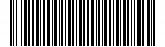 Detail k objednávceTento doklad nelze použít jako daňový dokladPo odebrání vámi zaplacených poukazů bude vystavena faktura - daňový dokladDatum vystavení: 06.10.2021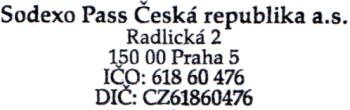 1/2Reg. v OR Městského soudu v Praze, odd. B, vl. č. 2947  DETAIL K OBJEDNÁVCE: 06290023402/2Dodavatel:Sodexo Pass Česká republika a.s.Fakturační adresa:Fakturační adresa:Fakturační adresa:Radlická 2, 150 00 Praha 5 - SmíchovKnihovna AV ČR, v.v.i.Knihovna AV ČR, v.v.i.IČ: 61860476DIČ: CZ61860476Národní 3Banka:Komerční banka, a.s. /01001152211522Praha 1Číslo účtu:xxxxxxxxxxxČíslo účtu:xxxxxxxxxxxNázev obj.:Název obj.:El. stravenky 10/2021El. stravenky 10/2021S. symb.:xxxxxxxxxxxBanka:Banka:Raiffeisenbank, a.s. /5500Raiffeisenbank, a.s. /5500IBAN:xxxxxxxxxxxČíslo účtu:Číslo účtu:xxxxxxxxxxxxxS. symbol:S.W.I.F.T.:xxxxxxxxxxxS.W.I.F.T.:xxxxxxxxxxxOdběratel:Odběratel:Odběratel:Odběratel:Organizační složka:PHA Praha 5Odběratel:Odběratel:Organizační složka:PHA Praha 5Knihovna AV ČR, v.v.i.Knihovna AV ČR, v.v.i.Způsob platby:ProformaNárodní 3K. symb.:3081152211522Praha 1Číslo objednávky:0629002340IČ:  67985971IČ:  67985971DIČ: CZ67985971Č. smlouvy: C060212796PoložkaCena/ksMnožstvíCena bez DPHCena bez DPHDPHCena s DPHCena s DPHProdukt prodej - kredit GPC - Gastro Pass CARD123 100,00 Kč1123 100,00 Kč0 %123 100,00KčCelkem k úhradě123 100,00123 100,00KčRekapitulace DPHCena bez DPHCena bez DPHDPHCena s DPHCena s DPHSazba 0%123 100,00Kč0,00 Kč123 100,00KčSazba 21%0,00Kč0,00 Kč0,00KčProduktCena / KsPočet kusůCelkemCelkemGastro Pass CARD100.001231123 100,00KčCelkem za produkty1231 ks123 100,00KčSlužbaCena / jPočetCelkemCelkemPoplatek - dobití stravného - Gastro Pass CARD0.00%10,00KčCelkem za služby bez DPH0,00KčCelkem za služby1 ks0,00KčCelkemks123 100,00KčDodavatel:Sodexo Pass Česká republika a.s.Fakturační adresa:Fakturační adresa:Fakturační adresa:Radlická 2, 150 00 Praha 5 - SmíchovKnihovna AV ČR, v.v.i.Knihovna AV ČR, v.v.i.IČ: 61860476DIČ: CZ61860476Národní 3Banka:Komerční banka, a.s. /01001152211522Praha 1Číslo účtu:xxxxxxxxxxxČíslo účtu:xxxxxxxxxxxNázev obj.:Název obj.:El. stravenky 10/2021El. stravenky 10/2021S. symb.:xxxxxxxxxxxBanka:Banka:Raiffeisenbank, a.s. /5500Raiffeisenbank, a.s. /5500IBAN:xxxxxxxxxxxČíslo účtu:Číslo účtu:xxxxxxxxxxxxxxS. symbol:S.W.I.F.T.:xxxxxxxxxxxS.W.I.F.T.:xxxxxxxxxxxOdběratel:Odběratel:Odběratel:Odběratel:Organizační složka:PHA Praha 5Odběratel:Odběratel:Organizační složka:PHA Praha 5Knihovna AV ČR, v.v.i.Knihovna AV ČR, v.v.i.Způsob platby:ProformaNárodní 3K. symb.:3081152211522Praha 1Číslo objednávky:0629002340IČ:  67985971IČ:  67985971DIČ: CZ67985971Č. smlouvy: C060212796PoložkaCena / ksMnožství Cena bez DPH DPHMnožství Cena bez DPH DPHMnožství Cena bez DPH DPHMnožství Cena bez DPH DPHCena s DPHNákladové středisko , Národní 3, 11522 Praha 1Produkt prodej - kredit GPC - Gastro Pass CARD123 100,00 Kč1  123 100,00 Kč  0%1  123 100,00 Kč  0%1  123 100,00 Kč  0%1  123 100,00 Kč  0%123 100,00 KčCelkem:123 100,00 Kč